Meeting of the trustees of the Cleeve Prior Millennium Green TrustDateAttendeesJohn Arkell 	TrusteeBrian Taylor 	TrusteeIan Robinson	Clare CurryColin GreenwoodGordon DavidsonFormalisation of the existing trustees in the minute book for a further 4 yearsAppointing chairmanAppointing new trustees for 4 yearsConfirmation that they have received the Trust Document and there are no questions.Confirmation that they have understood their responsibilities as trustees.Sign the formsStatement on the running of the trust up to today.Agreement with the CPHTThe trust has been managed by CPHT in line with the 2007 agreement [ appendix1]This covers insurance, maintenance and the claiming of all available grantsThis agreement ran out 3 years agoFinancesThe Trust has 4020 shares in an investment fund to generate an income to help maintain the land. In the published accounts this shows as £ 2.02 a share. On the current table, [ see above link] the share price is £2.74, which could see this investment as £11,015, if this holdsReview of payments made to CPHT Review of income claimed by CPHT  on Behalf of CPMGT MaintenanceBrian has kindly prepared a schedule of works required, and recognising the good work that the CPHT are doing we need to review.How we can get a greater involvement of the community in to the maintenance of the area, ie work daysThe schedule of works, how we execute them and prioritiesAOBNext Meeting /AGM in line with the trustAppendix 1 -Accounts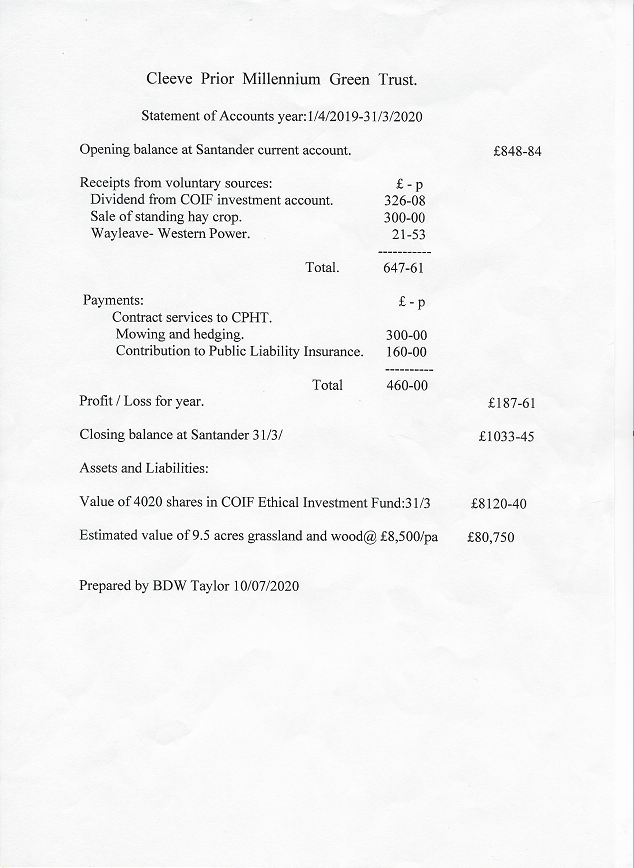 Appendix 2 -  Schedule of WorksSchedule 3 – Relevant DocumentsDeed of Trust              Agreement with CPHTPrioritylevelDescriptionCleeve Prior Millennium Green Trust 
Schedule of works for 2021Cleeve Prior Millennium Green Trust 
Schedule of works for 2021Cleeve Prior Millennium Green Trust 
Schedule of works for 2021Cleeve Prior Millennium Green Trust 
Schedule of works for 2021Cleeve Prior Millennium Green Trust 
Schedule of works for 2021Priority5Urgent must be doneCleeve Prior Millennium Green Trust 
Schedule of works for 2021Cleeve Prior Millennium Green Trust 
Schedule of works for 2021Cleeve Prior Millennium Green Trust 
Schedule of works for 2021Cleeve Prior Millennium Green Trust 
Schedule of works for 2021Cleeve Prior Millennium Green Trust 
Schedule of works for 2021Priority4needs doing but will waitCleeve Prior Millennium Green Trust 
Schedule of works for 2021Cleeve Prior Millennium Green Trust 
Schedule of works for 2021Cleeve Prior Millennium Green Trust 
Schedule of works for 2021Cleeve Prior Millennium Green Trust 
Schedule of works for 2021Cleeve Prior Millennium Green Trust 
Schedule of works for 2021Priority3Can be done if we have volunteers and fundsCleeve Prior Millennium Green Trust 
Schedule of works for 2021Cleeve Prior Millennium Green Trust 
Schedule of works for 2021Cleeve Prior Millennium Green Trust 
Schedule of works for 2021Cleeve Prior Millennium Green Trust 
Schedule of works for 2021Cleeve Prior Millennium Green Trust 
Schedule of works for 2021Priority2not that critical or important, can live withoutCleeve Prior Millennium Green Trust 
Schedule of works for 2021Cleeve Prior Millennium Green Trust 
Schedule of works for 2021Cleeve Prior Millennium Green Trust 
Schedule of works for 2021Cleeve Prior Millennium Green Trust 
Schedule of works for 2021Cleeve Prior Millennium Green Trust 
Schedule of works for 2021Priority1should not be doing.Cleeve Prior Millennium Green Trust 
Schedule of works for 2021Cleeve Prior Millennium Green Trust 
Schedule of works for 2021Cleeve Prior Millennium Green Trust 
Schedule of works for 2021Cleeve Prior Millennium Green Trust 
Schedule of works for 2021Cleeve Prior Millennium Green Trust 
Schedule of works for 2021ItemDescription DatePriorityResource Cost of priorityCostComments1spray Lime Kiln and hedge margins with selective weed killer for Cow Parsley and Brambles.  Mar/Apr.3W.E. Work Party£ 100weed killer2Trim hedges round gateways and style.  Mar/Apr.5W.E. Work Party3 Remove Cow Parsley clumps from meadow.  Mar/Apr.2W.E. Work Party4Oil locks on gates.  Mar/Apr.5W.E. Work Party£ 5£ 5oil5mow grass paths with Mid mounted Tractor mower. 3/5 times.Summer:5JA6Strim weeds round gateways, style and benches.Summer:5W.E. Work Party7Strim/ use Brush Buster on grass on Crescent Mound . 2 times.Summer:4W.E. Work Party8Mow South Ride [alley] 2/3 timesSummer:5JA9Trim brambles/thorn encroaching on woodland paths . July.Summer:5W.E. Work Party10Check hedges round gateways/style.Autumn:5W.E. Work Party11Tractor flail edges of MG to reduce encroaching shrubs eg BlackthornAutumn:4JA12Dress paths and Gateways with woodchip.Autumn:5W.E. Work Party13Arrange for Hedge trimming Autumn:5MR£ 120£ 1201/2 day machine 14Arrange for  ditch  clearance.Autumn:3MR£ 120£ 1201/2 day machine 15Organise working party to manage undergrowth in the woodland areas.Autumn:2W.E. Work Party1617Paint benches, timber fencing, gates.TBA3W.E. Work Party£ 100treatment18Trim Yew bushes at entrance to MG.TBA4W.E. Work Party19Manage regrowth of weed /shrubs in pond.TBA2W.E. Work Party20Repair gates.TBA5W.E. Work Party£ 150£ 150Posts/ concrete21Cut back shrub growth round pond.TBA2W.E. Work Party22Pollard willow trees on West edge of MG.TBA3W.E. Work Party23Replace anti slip wire on Bridge and Style when needed.TBA3W.E. Work Party£ 10mesh/staples24Drainage of Paths by Lime Kiln and also the Pond area.3W.E. Work Party£ 2001/2 day machine  gravel/?pipe25Drain area on path by the Yew Grove.3W.E. Work Party26Removal of Ash Tree stump on lime Kiln.3W.E. Work Party27Clear ditch on Quarry Lane and use spoil to reshape Crescent Mound for easier mowing/management.2W.E. Work Party£ 1201/2 day machine 28Reseed Crescent Mound with creeping fescue grass mix for easier management.2W.E. Work Party£ 50seed29Thin Alder Grove at South West corner.2W.E. Work Party30Take off metal gate at West corner and reshape.5W.E. Work Party£ 395£ 975